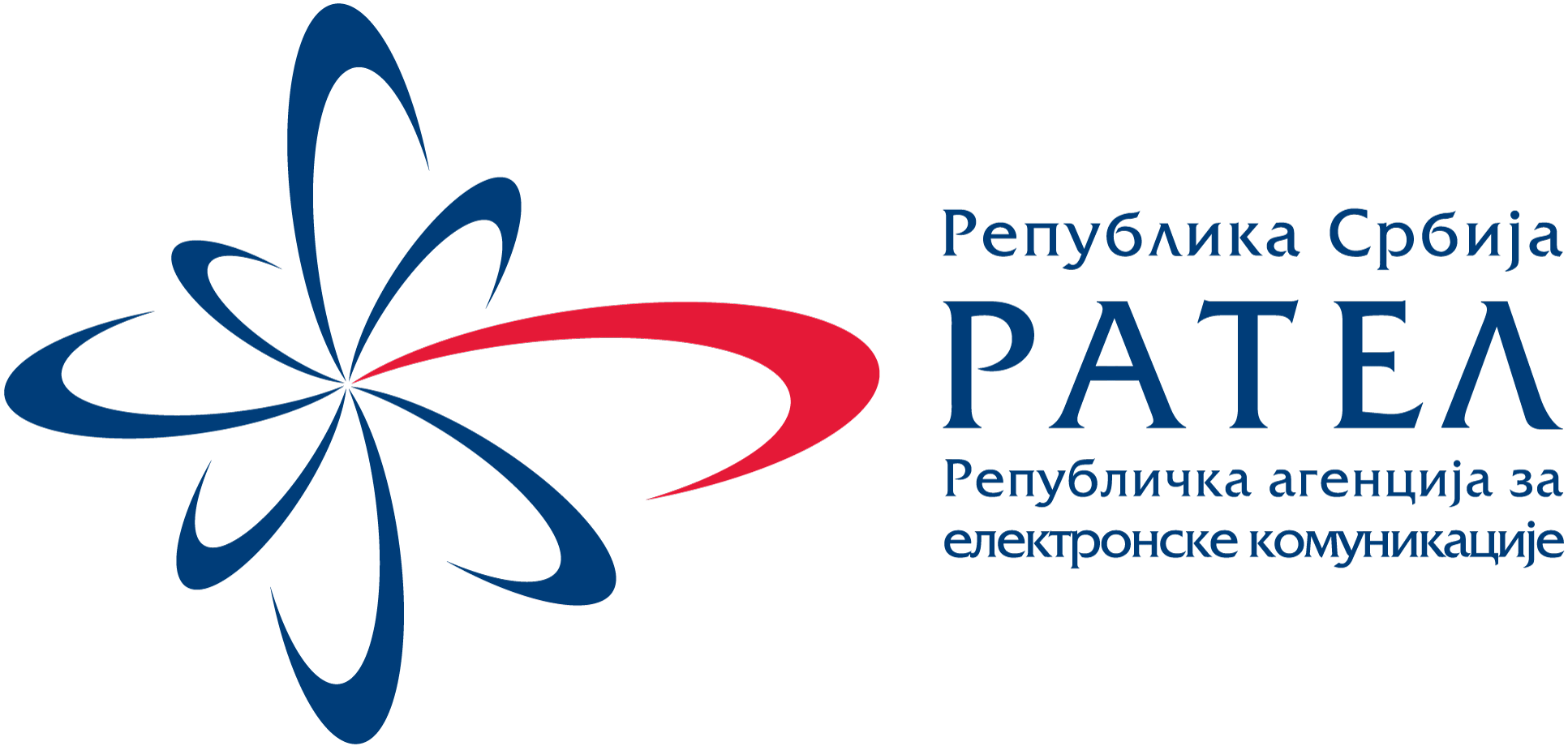 Образац ЗПДЛАЗАХТЕВ ЗА ИЗДАВАЊЕ ПОЈЕДИНАЧНЕ ДОЗВОЛЕ ЗА КОРИШЋЕЊЕ РАДИО-ФРЕКВЕНЦИЈA ЗА ЛИЧНУАМАТЕРСКУ РАДИО-СТАНИЦУПрилог:⁭ копија радио-аматерске лиценце  радио-аматера - појединца⁭ копија личне карте⁭ доказ о уплати накнаде за издавање дозволе за аматерску радио-станицуПопуњава подносилац захтева – власник аматерске радио-станицеПодаци о имаоцу појединачне дозволе – власнику радио-станицеПодаци о имаоцу појединачне дозволе – власнику радио-станицеПодаци о имаоцу појединачне дозволе – власнику радио-станицеПодаци о имаоцу појединачне дозволе – власнику радио-станицеПодаци о имаоцу појединачне дозволе – власнику радио-станицеПодаци о имаоцу појединачне дозволе – власнику радио-станицеПодаци о имаоцу појединачне дозволе – власнику радио-станицеПодаци о имаоцу појединачне дозволе – власнику радио-станицеПодаци о имаоцу појединачне дозволе – власнику радио-станицеПодаци о имаоцу појединачне дозволе – власнику радио-станицеПодаци о имаоцу појединачне дозволе – власнику радио-станицеПодаци о имаоцу појединачне дозволе – власнику радио-станицеПодаци о имаоцу појединачне дозволе – власнику радио-станицеПодаци о имаоцу појединачне дозволе – власнику радио-станицеПопуњава подносилац захтева – власник аматерске радио-станицеПрезиме, име оца и име Презиме, име оца и име Презиме, име оца и име Попуњава подносилац захтева – власник аматерске радио-станицеЈединствени  матични број грађана - ЈМБГЈединствени  матични број грађана - ЈМБГЈединствени  матични број грађана - ЈМБГПопуњава подносилац захтева – власник аматерске радио-станицеМесто и адреса пребивалиштаМесто и адреса пребивалиштаМесто и адреса пребивалиштаПопуњава подносилац захтева – власник аматерске радио-станицеБрој телефона и е-mail адресаБрој телефона и е-mail адресаБрој телефона и е-mail адресаПопуњава подносилац захтева – власник аматерске радио-станицеПозивни знак и класа радио-аматераПозивни знак и класа радио-аматераПозивни знак и класа радио-аматераПопуњава подносилац захтева – власник аматерске радио-станицеПодаци о локацији радио-станицеПодаци о локацији радио-станицеПодаци о локацији радио-станицеПодаци о локацији радио-станицеПодаци о локацији радио-станицеПодаци о локацији радио-станицеПодаци о локацији радио-станицеПодаци о локацији радио-станицеПодаци о локацији радио-станицеПодаци о локацији радио-станицеПодаци о локацији радио-станицеПодаци о локацији радио-станицеПодаци о локацији радио-станицеПодаци о локацији радио-станицеПопуњава подносилац захтева – власник аматерске радио-станицеМесто и поштански број Место и поштански број Место и поштански број Попуњава подносилац захтева – власник аматерске радио-станицеУлица и бројУлица и бројУлица и бројПопуњава подносилац захтева – власник аматерске радио-станицеОпштина и округОпштина и округОпштина и округПопуњава подносилац захтева – власник аматерске радио-станицеПодаци о радио-станициПодаци о радио-станициПодаци о радио-станициПодаци о радио-станициПодаци о радио-станициПодаци о радио-станициПодаци о радио-станициПодаци о радио-станициПодаци о радио-станициПодаци о радио-станициПодаци о радио-станициПодаци о радио-станициПодаци о радио-станициПодаци о радио-станициПопуњава подносилац захтева – власник аматерске радио-станицеР.бр.Тип и произвођачФабрички бројФабрички бројФабрички бројСнага предај- ника [W]Доња граница фрекв.опсега [MHz]Доња граница фрекв.опсега [MHz]Доња граница фрекв.опсега [MHz]Доња граница фрекв.опсега [MHz]Доња граница фрекв.опсега [MHz]Горња граница фрекв.опсега [MHz]Горња граница фрекв.опсега [MHz]Врсте емисијаПопуњава подносилац захтева – власник аматерске радио-станице1Попуњава подносилац захтева – власник аматерске радио-станице2Попуњава подносилац захтева – власник аматерске радио-станице3Попуњава подносилац захтева – власник аматерске радио-станице4Попуњава подносилац захтева – власник аматерске радио-станице5Попуњава подносилац захтева – власник аматерске радио-станице6Попуњава подносилац захтева – власник аматерске радио-станицеПодаци о постављеним антенамаПодаци о постављеним антенамаПодаци о постављеним антенамаПодаци о постављеним антенамаПодаци о постављеним антенамаПодаци о постављеним антенамаПодаци о постављеним антенамаПодаци о постављеним антенамаПодаци о постављеним антенамаПодаци о постављеним антенамаПодаци о постављеним антенамаПодаци о постављеним антенамаПодаци о постављеним антенамаПодаци о постављеним антенамаПопуњава подносилац захтева – власник аматерске радио-станицеР.бр.Тип антенеТип антенеТип антенеПроизвођачПроизвођачПроизвођачПроизвођачФреквенцијски опсег или опсези [MHz]Фреквенцијски опсег или опсези [MHz]Фреквенцијски опсег или опсези [MHz]Фреквенцијски опсег или опсези [MHz]Фреквенцијски опсег или опсези [MHz]Фреквенцијски опсег или опсези [MHz]Попуњава подносилац захтева – власник аматерске радио-станице1Попуњава подносилац захтева – власник аматерске радио-станице2Попуњава подносилац захтева – власник аматерске радио-станице3Попуњава подносилац захтева – власник аматерске радио-станице4Попуњава подносилац захтева – власник аматерске радио-станице5Попуњава подносилац захтева – власник аматерске радио-станице6Место и датумПотпис подносиоца захтева